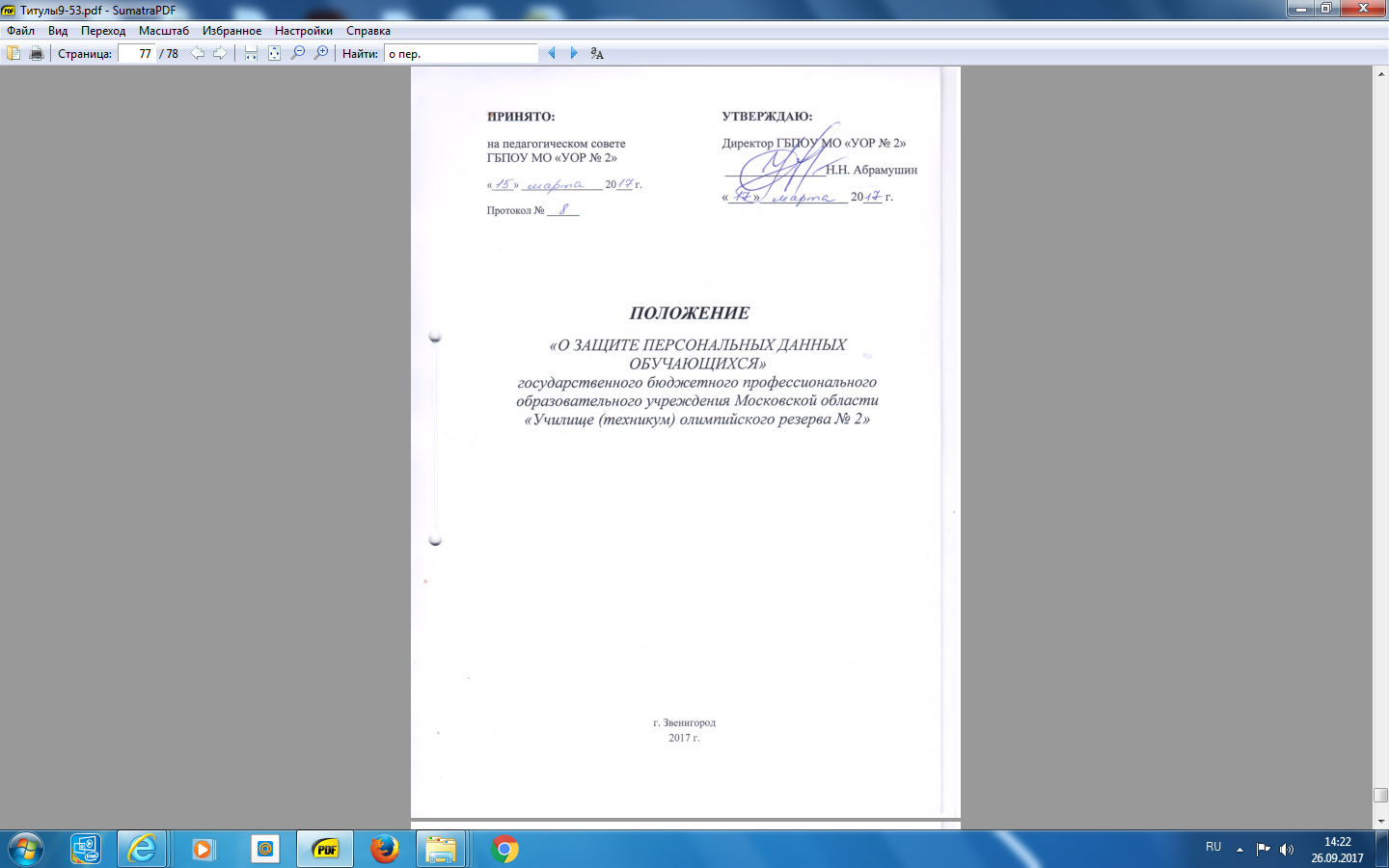 1.  Общие положения1.1. Целью данного Положения является защита персональных данных учащихся илиц проходящих спортивную подготовку (далее – обучающиеся) в ГБПОУ МО «УОР № 2» (далее – Училище), их родителей (законных представителей) от несанкционированного доступа, неправомерного их использования или утраты.1.2. Настоящее Положение разработано в соответствии с Конституцией Российской Федерации, Федеральным законом от 27.07.2006 г. №152-ФЗ «О персональных данных», Федеральным законом от 27.07.2006 №149-ФЗ «Об информации, информационных технологиях и о защите информации»,Постановлением Правительства РФ от 15 сентября 2008 г. N 687 "Об утверждении Положения об особенностях обработки персональных данных, осуществляемой без использования средствавтоматизации", Уставом ГБПОУ МО «УОР № 2» инормативно-правовыми актами Российской Федерации в области трудовых отношений и образования.1.3. Настоящее Положение утверждается директором и является обязательным для исполнения всеми работниками, имеющими доступ к персональным данным обучащихся и их родителей (законных представителей).   2. Понятие и состав персональных данных.2.1. Персональные данные обучающихся – информация, необходимая Училищу в связи с отношениями, возникающими между обучающимся, его родителями (законными представителями) и Училищем.2.2. Обработка персональных данных – действия (операции) с персональными данными, включая сбор, систематизацию, накопление, хранение, уточнение (обновление, изменение), использование, распространение (в том числе передачу), обезличивание, блокирование, уничтожение персональных данных.2.3. Распространение персональных данных – действия, направленные на передачу персональных данных определённому кругу лиц (передача персональных данных) или на ознакомление с персональными данными неограниченного круга лиц, в том числе обнародование персональных данных в средствах массовой информации, размещение в информационно-телекоммуникационных сетях или предоставление доступа к персональным данным каким-либо иным способом.2.4.Использование персональных данных – действия (операции) с персональными данными, совершаемые в целях принятия решений или совершения иных действий, порождающих юридические последствия в отношении субъекта персональных данных или других лиц либо иным образом затрагивающих права и свободы субъекта персональных данных или других лиц.2.5. Общедоступные персональные данные – персональные данные, доступ неограниченного круга лиц к которым предоставлен с согласия субъекта персональных данных или на которые в соответствии с федеральными законами не распространяется требование соблюдения конфиденциальности.2.6.  К персональным данным обучающихся, получаемым Училищем и подлежащим хранению в Училище в порядке, предусмотренном действующим законодательством и настоящим Положением, относятся следующие сведения, содержащиеся в личных делах обучающихся:документы, удостоверяющие личность обучающегося (свидетельство о рождении или паспорт);документы о месте проживания;документы о составе семьи;паспортные данные родителей (законных представителей) обучающегося; полис обязательного медицинского страхования; документы о состоянии здоровья (медицинское заключение об отсутствии противопоказаний для занятий данным видом спорта). 3. Основные условия проведения обработки персональных данных3.1. Под обработкой персональных данных понимается получение, хранение, комбинирование, передача или любое другое использование персональных данных обучающихся и их родителей (законных представителей).3.2. В целях обеспечения прав и свобод человека и гражданина Училище и ее представители при обработке персональных данных обязаны соблюдать следующие общие требования:обработка персональных данных может осуществляться исключительно в целях обеспечения соблюдения законов и иных нормативных правовых актов, регламентирующих образовательную деятельность учреждения;         получение персональных данных осуществляется путем представления их родителем (законным представителем) ребенка лично;родитель (законный представитель) ребенка обязан предоставлять достоверные сведения о себе, своем ребенке и своевременно сообщать ему об изменениях этих персональных данных. Училище  имеет право проверять достоверность сведений, предоставленных родителем (законным представителем), сверяя данные с оригиналами предоставленных документов.    3.3. Все персональные данные несовершеннолетнего обучающегося в возрасте до 14 лет (малолетнего) предоставляются его родителями (законными представителями). Если персональные данные обучающегося возможно получить только у третьей стороны, то родители (законные представители) обучающегося должны быть уведомлены об этом заранее. От них должно быть получено письменное согласие на получение персональных данных от третьей стороны. Родители (законные представители) обучающегося должны быть проинформированы о целях, предполагаемых источниках и способах получения персональных данных, а также о характере подлежащих получению персональных данных и последствиях отказа дать письменное согласие на их получение.Персональные данные несовершеннолетнего обучающегося в возрасте старше 14 лет предоставляются самим обучающимся с письменного согласия своих законных представителей – родителей, усыновителей или попечителя. Если персональные данные обучающегося возможно получить только у третьей стороны, то обучающийся, должен быть уведомлен об этом заранее. От него и его родителей (законных представителей) должно быть получено письменное согласие на получение персональных данных от третьей стороны. Обучающийся и его родители (законные представители) должны быть проинформированы о целях, предполагаемых источниках и способах получения персональных данных, а также о характере подлежащих получению персональных данных и последствиях отказа дать письменное согласие на их получение.3.4. Училище  не имеет права получать и обрабатывать персональные данные обучающегося о его политических, религиозных и иных убеждениях без письменного согласия обучающегося.3.5. Училище  вправе осуществлять сбор, передачу, уничтожение, хранение, использование информации о политических, религиозных, других убеждениях и частной жизни, а также информации, нарушающей тайну переписки, телефонных переговоров, почтовых, телеграфных и иных сообщений обучающегося только с его письменного согласия (согласия родителей (законных представителей) малолетнего несовершеннолетнего обучающегося) или на основании судебного решения.4. Хранение и использование персональных данных4.1. Персональные данные обучающихся Училища хранятся на бумажных и электронных носителях, в специально предназначенных для этого помещениях.4.2. В процессе хранения персональных данных обучающихся должны обеспечиваться:требования нормативных документов, устанавливающих правила хранения конфиденциальных сведений;сохранность имеющихся данных, ограничение доступа к ним, в соответствии с законодательством Российской Федерации и настоящим Положением;контроль достоверности и полноты персональных данных, их регулярное обновление и внесение по мере необходимости соответствующих изменений.4.3. Внутренний доступ (доступ внутри Училища) определяется перечнем лиц, имеющих доступ к персональным данным обучающихся и их родителей (законных представителей), определяется приказом директора.4.4. Право доступа к персональным данным обучающихся имеют только лица, уполномоченные действующим законодательством.4.5. Лица, имеющие доступ к персональным данным обязаны использовать персональные данные обучающихся лишь в целях, для которых они были предоставлены. 4.6. Ответственным за организацию и осуществление хранения персональных данных обучающихся Училища является заместитель директора по учебной работе.5. Передача персональных данных5.1. При передаче персональных данных обучающихся другим юридическим и физическим лицам,Училищедолжно соблюдать следующие требования:персональные данные обучающегося не могут быть сообщены третьей стороне без письменного согласия обучающегося, родителей (законных представителей) несовершеннолетнего (малолетнего) обучающегося, за исключением случаев, когда это необходимо для предупреждения угрозы жизни и здоровью обучающегося, а также в случаях, установленных федеральным законом;лица, получающие персональные данные обучающегося должны предупреждаться о том, что эти данные могут быть использованы лишь в целях, для которых они сообщены. Училище  должно  требовать от этих лиц подтверждения того, что это правило соблюдено. 5.2. Передача персональных данных обучающегося его представителям может быть осуществлена в установленном действующим законодательством порядке только в том объеме, который необходим для выполнения указанными представителями их функций.6. Права и обязанности родителей или их законных представителей.6.1. В целях обеспечения защиты персональных данных, хранящихся в Училище, обучающиеся (родители (законные представители) малолетнего несовершеннолетнего обучающегося),  имеют право:получать полную информацию о своих персональных данных и их обработке;свободного бесплатного доступа к своим персональным данным, включая право на получение копии любой записи, содержащей персональные данные, за исключением случаев, предусмотренных федеральными законами. Получение указанной информации о своих персональных данных возможно при личном обращении обучающегося (для малолетнего несовершеннолетнего – его родителей, законных представителей) – к заместителю директора по учебной работе, ответственному за организацию и осуществление хранения персональных данных обучающихся;требовать об исключении или исправлении неверных или неполных персональных данных, а также данных, обработанных с нарушением требований действующего законодательства. Указанное требование должно быть оформлено письменным заявлением на имя директора Училища.При отказе директора исключить или исправить персональные данные, обучающийся (родитель, законный представитель несовершеннолетнего обучающегося) имеет право заявить в письменном виде директору Училища о своем несогласии, с соответствующим обоснованием такого несогласия.требовать об извещении Училищем всех лиц, которым ранее были сообщены неверные или неполные персональные данные обучающегося, обо всех произведенных в них исключениях, исправлениях или дополнениях;обжаловать в суде любые неправомерные действия или бездействия Училища при обработке и защите его персональных данных.7. Обязанности субъекта персональных данных по обеспечению достоверности его персональных данных      7.1. В целях обеспечения достоверности персональных данных обучающиеся (родители, законные представители несовершеннолетних обучающихся) обязаны:при приеме в Училище представлять уполномоченным работникам Училища достоверные сведения о себе (своих несовершеннолетних детях);в случае изменения сведений, составляющих персональные данные несовершеннолетнего обучающегося старше 14 лет, он обязан в течение 10 дней сообщить об этом уполномоченному работнику Училища;в случае изменения сведений, составляющих персональные данные обучающегося, родители (законные представители) несовершеннолетнего обучающегося в возрасте до 14 лет обязаны в течение месяца сообщить об этом уполномоченному работнику.8. Ответственность за нарушение настоящего положения8.1. За нарушение порядка обработки (сбора, хранения, использования, распространения и защиты) персональных данных должностное лицо несёт административную ответственность в соответствии с действующим законодательством. 8.2. За нарушение правил хранения и использования персональных данных, повлекшее за собой материальный ущерб работодателю, работник несёт материальную ответственность в соответствии с действующим трудовым законодательством.8.3. Материальный ущерб, нанесенный субъекту персональных данных за счет ненадлежащего хранения и использования персональных данных, подлежит возмещению в порядке, установленном действующим законодательством.8.4. Училище вправе осуществлять без уведомления уполномоченного органа по защите прав субъектов персональных данных лишь обработку следующих персональных данных:полученных работодателем в связи с заключением договора, стороной которого является субъект персональных данных (обучающийся и др.), если персональные данные не распространяются, а также не предоставляются третьим лицам без согласия субъекта персональных данных и используются исключительно для заключения договоров с субъектом персональных данных;являющихся общедоступными персональными данными;включающих в себя только фамилии, имена и отчества субъектов персональных данных;включенных в информационные системы персональных данных, имеющие в соответствии с федеральными законами статус федеральных автоматизированных информационных систем, а также в государственные информационные системы персональных данных, созданные в целях защиты безопасности государства и общественного порядка;обрабатываемых без использования средств автоматизации в соответствии с федеральными законами или иными нормативными правовыми актами Российской Федерации, устанавливающими требования к обеспечению безопасности персональных данных при их обработке и к соблюдению прав субъектов персональных данных.Во всех остальных случаях директор Училища и (или) уполномоченные им лица) обязан направить в уполномоченный орган по защите прав субъектов персональных данных соответствующее уведомление (приложение). 9. Заключительные положения      9.1. Письменное согласие работником и родителями (законными представителями) обучающегося Училища предоставляются с момента поступления на учебу и до окончания срока действия обучения.      9.2. Письменные формы согласия обучающегося (Приложение 1) и родителя (законного представителя) (Приложение 2) рассматриваются и принимаются на заседании педагогического совета Училища, утверждаются директором и являются неотъемлемой частью настоящего Положения.Приложение № 1к ПоложениюСОГЛАСИЕ НА ОБРАБОТКУ ПЕРСОНАЛЬНЫХ ДАННЫХЯ,____________________________________________________________________________                         (ФИО)проживающий по адресу____________________________________________________________________________________________________________________________________ ,Паспорт №_________серия______________ выдан (кем и когда) __________________________________________________________________________________________________________________________________________________________ Настоящим даю свое согласие на обработку в государственном бюджетном профессиональном  образовательном учреждении Московской области «Училище (техникум) олимпийского резерва № 2» моих персональных данных, относящихся исключительно к перечисленным ниже категориям персональных данных:- Ф.И.О., пол, дата рождения, паспортные данные, место жительства (адрес), состав семьи, паспортные данные родителей (законных представителей), полис ОМС, документы о состоянии здоровья,номер мобильного телефона, творческие работы.Настоящее согласие предоставляется на осуществление сотрудниками ГБПОУ МО «Училище (техникум) олимпийского резерва № 2» следующих действий в отношении персональных данных: сбор, систематизацию, накопление, хранение, уточнение (обновление, изменение), использование, распространение(с письменного согласия обучающегося, родителей (законных представителей), обезличивание, блокирование, уничтожение, а также осуществление любых иных действий с моими персональными данными, предусмотренных действующим законодательством РФ, с соблюдением мер, обеспечивающих их защиту от несанкционированного доступа, при условии, что их прием и обработка будут осуществляться лицом, обязанным сохранять конфиденциальную информацию. Я даю согласие на обработку персональных данных как неавтоматизированным, так и автоматизированным способом обработки.Данное Согласие действует с момента поступления на учебу и до окончания срока обучения в ГБПОУ МО «Училище (техникум) олимпийского резерва № 2» или до отзыва данного Согласия. Данное Согласие может быть отозвано в любой момент по моему письменному заявлению.Я подтверждаю, что, давая настоящее Согласие, я действую по своей воле.Дата: ___. ___.______г. Подпись:____________ (_____________________)Приложение №2к ПоложениюСОГЛАСИЕ ЗАКОННОГО ПРЕДСТАВИТЕЛЯ НА ОБРАБОТКУ ПЕРСОНАЛЬНЫХ ДАННЫХ НЕСОВЕРШЕННОЛЕТНЕГОЯ,____________________________________________________________________________ (ФИО)проживающий по адресу ________________________________________________________ _____________________________________________________________________________,Паспорт №_________серия______________ выдан (кем и когда) ______________________ _____________________________________________________________________________Являюсь законным представителем несовершеннолетнего ______________________ _____________________________________(ФИО) на основании ст.64 п.1 Семейного Кодекса РФ (для родителей), для усыновителей «ст.64 п.1, 137 п. 1 Семейного Кодекса РФ», опекуны – «ст.15 п.2 Федерального Закона «Об опеке и попечительстве», попечители – «ст.15 п.3 Федерального Закона «Об опеке и попечительстве». Настоящим даю свое согласие на обработку в ГБПОУ МО «Училище (техникум) олимпийского резерва № 2»персональных данных моего несовершеннолетнего ребенка__________________________ ____________________________________________________________________________, относящихся исключительно к перечисленным ниже категориям персональных данных:- Ф.И.О., пол, дата рождения, паспортные данные или другие документы удостоверяющие личность, место жительства (адрес), состав семьи, паспортные данные родителей (законных представителей), полис ОМС, документы о состоянии здоровья,номер мобильного телефона (ребенка и личный), творческие работы ребенка.Настоящее согласие предоставляется на осуществление сотрудниками ГБПОУ МО «Училище (техникум) олимпийского резерва № 2» следующих действий в отношении персональных данных ребенка: сбор, систематизацию, накопление, хранение, уточнение (обновление, изменение), использование, распространение(с письменного согласия обучающегося, родителей (законных представителей), обезличивание, блокирование, уничтожение, а также осуществление любых иных действий с моими персональными данными, предусмотренных действующим законодательством РФ, с соблюдением мер, обеспечивающих их защиту от несанкционированного доступа, при условии, что их прием и обработка будут осуществляться лицом, обязанным сохранять конфиденциальную информацию. Я даю согласие на обработку персональных данных как неавтоматизированным, так и автоматизированным способом обработки.Данное Согласие действует с момента поступления на учебу и до окончания срока обучения в ГБПОУ МО «Училище (техникум) олимпийского резерва № 2» или до отзыва данного Согласия. Данное Согласие может быть отозвано в любой момент по моему письменному заявлению.Я подтверждаю, что, давая настоящее Согласие, я действую по своей воле и в интересах ребенка, законным представителем которого являюсь.Дата: ___. ___.______г. Подпись:____________ (_____________________)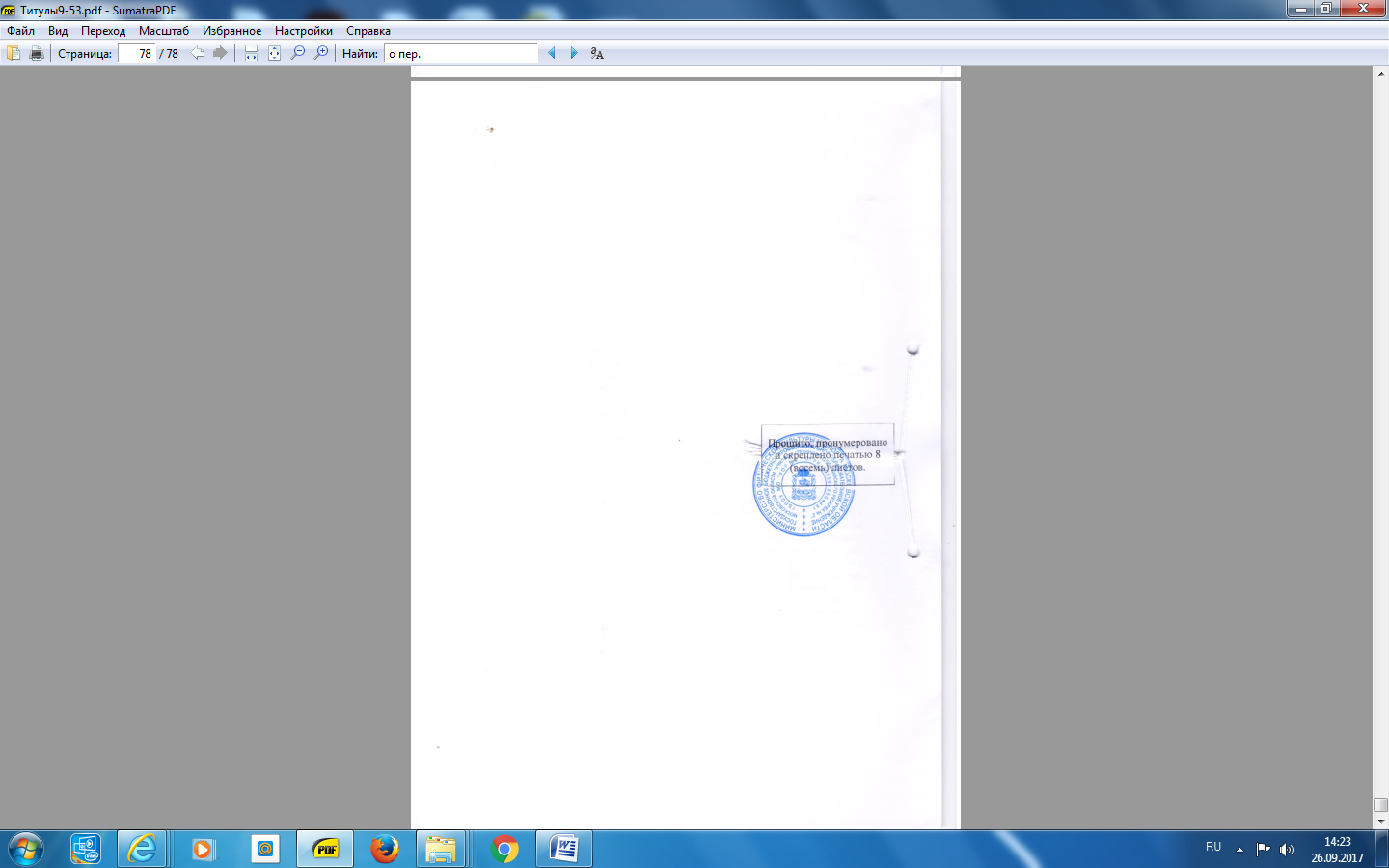 